Персональные данные выпускника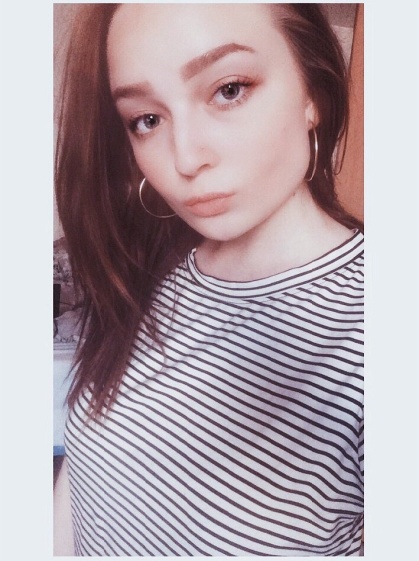 Ф.И.О: Куликова Анастасия Евгеньевна Дата рождения: 02.06.2000 Адрес проживания: Свердловская область, г. БогдановичТелефон: +7-982-711-91-53Адрес эл. почты: safronova.anastasiya.2016@mail.ruУчебное заведение: ГБПОУ СО «Богдановичский политехникум»Специальность: Экономика и бухгалтерский учет (по отраслям)Квалификация: БухгалтерУчастие в олимпиадах и конкурсах:Диплом III степени I окружной научно-практической конференции «Поиск и открытие. Шаг в будущее» в секции «Экономический профиль», .; Сертификат участника I окружной научно-практической конференции «Поиск и открытие. Шаг в будущее», 2017 г.Грамота ГБПОУ СО «Богдановичский политехникум»  за хорошую учебу и активную жизненную позицию; Грамота ГБПОУ СО «Богдановичский политехникум»  за достигнутые успехи в учебе;Грамота ГБПОУ СО «Богдановичский политехникум»  за успехи в освоении учебных дисциплин и модулей.Дополнительные сведения:Уверенный пользователь ПК, хорошее владение пакетом MS Office (Word, Excel, Power Point, WordPad), графические редакторы (Picture Manager, CorelDRAW), работа с электронной почтой. Уверенная работа с разными браузерами (Opera, Firefox, Chrome, Internet Explorer). Навыки работы с операционной системой Windows. Знание специализированной программы 1С: Предприятие 8.2.Фотография (фотосъемка в помещении и на природе; съемка взрослых людей и детей; проведение свадебных и других тематических фотосессий; проведение фотосессий в жанре ню (выбор жанров клиент осуществляет самостоятельно); последующая обработка фотографий в специальных программах).Водительское удостоверение категории «В, B1,М».О себе:Коммуникабельна, целеустремлена, аккуратна, пунктуальна, нацелена на результат, есть желание развиваться,  неконфликтна, умею находить общий язык.Тип деятельности, которым вы хотели бы заниматься: Работать с дальнейшим ростом по карьерной лестнице, при этом получать высшее образование по другой специальности.Хобби: Активный отдых, волейбол.Жизненное кредо: Главное - поставленная цель и движение в ее направлении.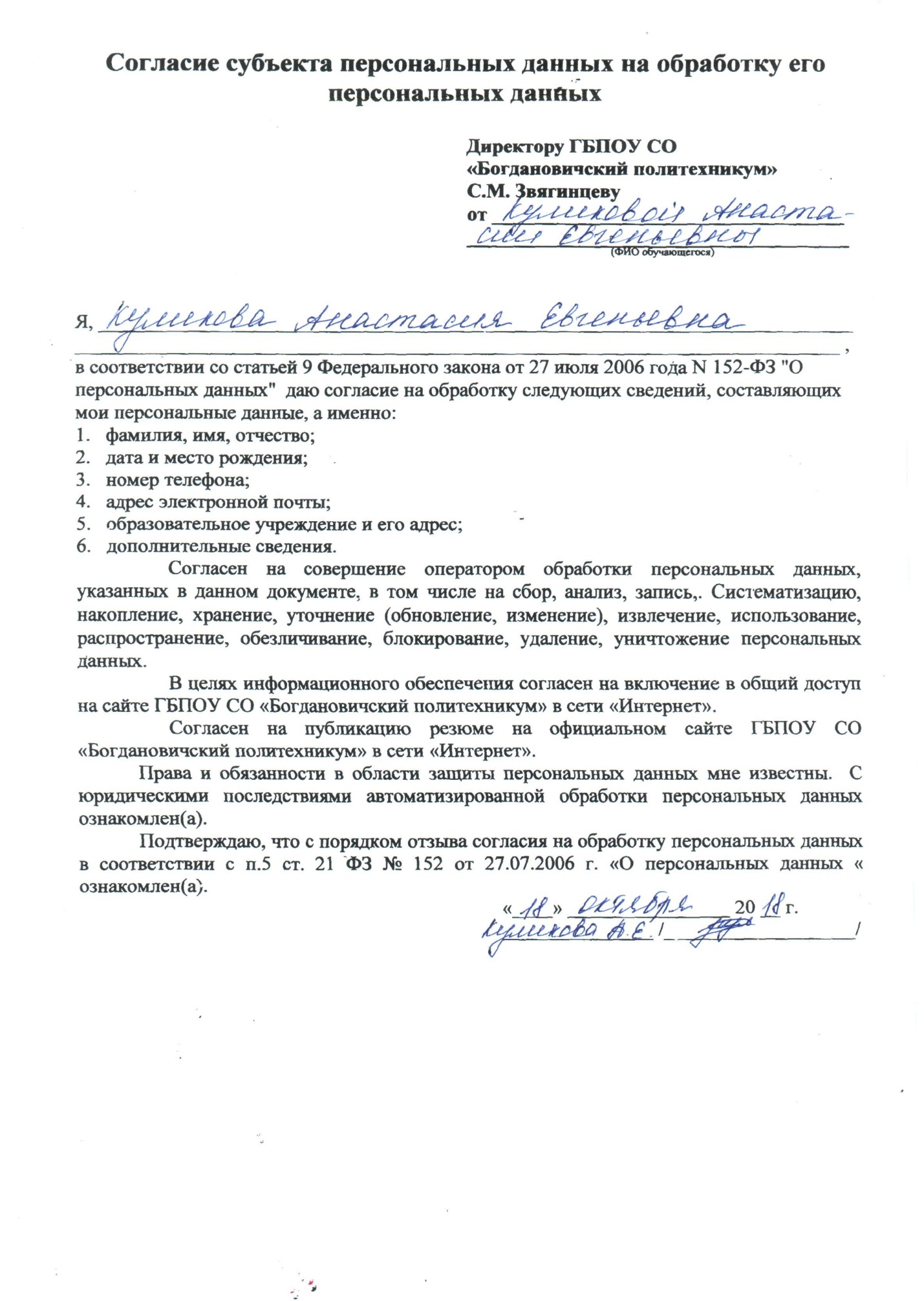 